GALLUCCI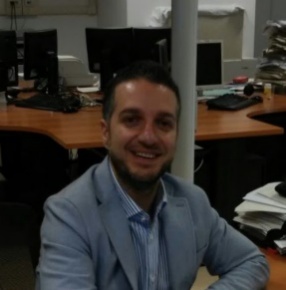 C/o 0502360357gallucci.358461@2freemail.com I’m an experienced program analyst looking to continue my career. I have excellent design & coding skills, as well as an ability to convert client requirements into exciting online applications and hardworking technically skilled bank debt collector who has a successful track record of creating softwares to maximise the performance levels of a debt collection department.PERSONAL INFORMATIONBorn June 2nd, 1982Citizenship: ItalianMarital status: marriedWORK HISTORY	19/04/2010–Present	Intesa Sanpaolo Group Services, Potenza (Italy)	Program analyst and bank debt collectingProgram Analyst Programs the computer by encoding project requirements in computer language; entering coded information into the computer.Identifing requirements by establishing personal rapport with potential and actual clients.Confirming program operation by conducting tests; modifying program sequence and/or codes.Develops and maintains applications and databases by evaluating client needs; analyzing requirements; developing software systems.investigating current applicationsliaising with usersproducing specificationscosting new or modified systemsagreeing proposalswriting new software and operating manualstesting the product to ensure that it operates satisfactorilytraining usershandling support and feedbackBanking firm Debt Collector.Creating software to recover money from people who have taken out loans.Making outbound collection software to control debtors account.Reducing the outstanding debt owed to a company.Responding to telephone inquiries using standard scripts and procedures.08/04/2009–20/01/2010	Webas - SABEW SRL, Rionero in Vulture (Italy)	Software EngineerExecuting full lifecycle software developmentWriting well designed, testable, efficient codeProducing specifications and determine operational feasibilityCreated a software for pizza and food self-vending machineSoftware solution for management of electronic tag in supermarketDatabase administratorDeveloping software for IT department use17/11/2008–07/04/2009	Accenture Tech. Solutions, Naples (Italy)	Software DeveloperCreating database software for HRM for monitoring employee resourcesSupporting IT department team to create programsDevelop and direct software system testing and validation procedures.Direct software programming and development of documentation.Consult with customers and/or other departments on project status, proposals and technical issues such as software system design and maintenance.Advise customer about, or perform, maintenance of software system.Coordinate installation of software system.Monitor functioning of equipment to ensure system operates in conformance with specifications.EDUCATION01/10/2000–08/10/2008	Università degli Studi della Basilicata, Potenza (Italy)	Computer Science (BSc)Development of informative systems and web application01.2001 – 12.2001	Istituto Giustino Fortunato, Rionero in Vulture (Italy)	Diploma maturità scientificaPERSONAL SKILLSUNDERSTANDING SPEAKING WRITING:  Italian mother tongueEnglish Proficient userFrench Basic userQUALIFICATION SKILLS▪ Processes analysis ▪ Algorithms study ▪ Small office coordination ▪ Software engineering ▪ Database management ▪ Sofwtare analysis and development (Java, C++, C#, Visual Basic) ▪ Microsoft Office ▪ Microsoft Windows ▪ Linux